    M3332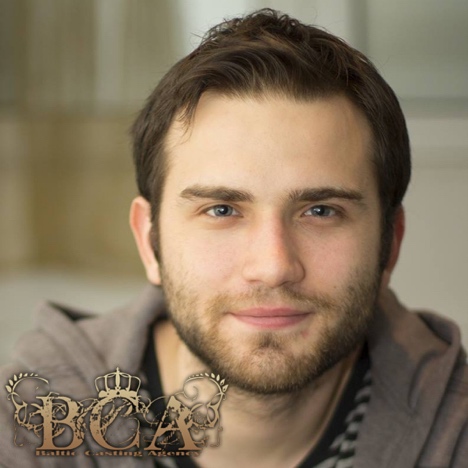 Eyes: Blue Height: 180 cm Hair: Dark Brown  Weight: 65 kg Project:                                           Role:                      Director/Production: 

Life Lessons (Tv Show)                  PAVEL/ Support                       Constantin Entertainment 
ING (Commercial)             Dog owner/Lead            Multimedia Est 
Herman                      Ltt.Maj.Corbeanu/Featured  Victoria Baltag 
Palatul Pionierilor              Razvan/Featured            Bobby Paunescu 
Sesiunea (short)                Mircea/Supporting          Claudiu Voroneanu 
Inelul (short)                  Pictorul/Lead              Gabriel Boholt 
Acolo, atunci (short)            Matei/Lead                 Razvan Ionescu 
GRINDCORE (short)           Vlad/Lead                  Ioachim Ciobanu 

Winner, Audience Award, Dakino Int’l Film Festival 2014 Juramantul lui Hippocrate (short)     Seargent Sorin/Featured                    Dorin Panea 
Fantezie in Do Minor (short)            Marian/Featured                Rares Stoica 
Uciga-l Sfantu’ (short)           The Keyboard Player/Supporting     Ioachim Ciobanu 
Cel mai bun (short)              Victima/Lead                                   Razvan Ionescu 
Start (short)                                        The Gamer/Lead                             Radu Tiganas Ultimul om de pe pamant (short)   Dmitry/Lead                 Vlad Marinescu 
Happy Meal (short)             Baltag/Supporting           Andrei Mazareanu 

Winner, Audience Award, Galati Int’l Film Festival 2011 Adolescentul confuz (short)       Adolescentul/Lead                            Ioachim Ciobanu Shooting the shit (short)             Mihai /Lead                                      Radu Tiganas Runner Up, Best Film Award, TimiShort Film Festival 2011 Director 
Deadbeat 

Writer 
Deadbeat 
Grindcore 
Sarbatori Fericite Hyperfest International Student Film Festival Organiser/Selector, 2016 – present 
Screenwriting Trainer, 2015 – present 
Owner/Administrator, Straniu Film Productions, 2017 - present Training: 

SNSPA University, Communication Faculty, Project Management Master 2015-2017 
Hyperion University, Directing/Screenwriting Master’s Degree, 2013-2015 
Ivana Chubbuck Acting School Mandragora Movies, 2013-2014 
Hyperion Acting University, Virgil Ogasanu, 2010-2013 
Accents: Romanian neutral, Moldavian, Eastern European, French, Russian 